Конструкції із збірних залізобетонних елементів№Картка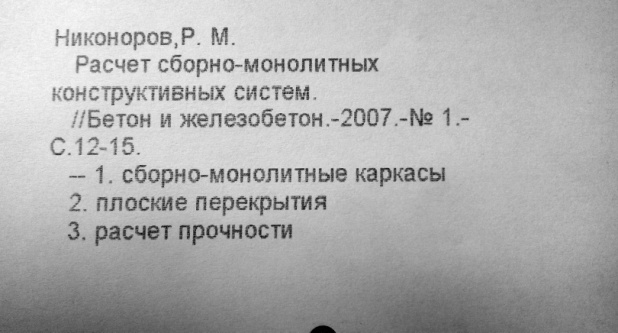 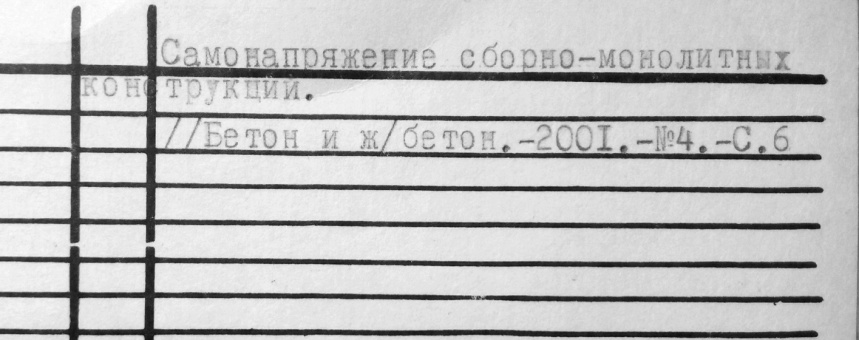 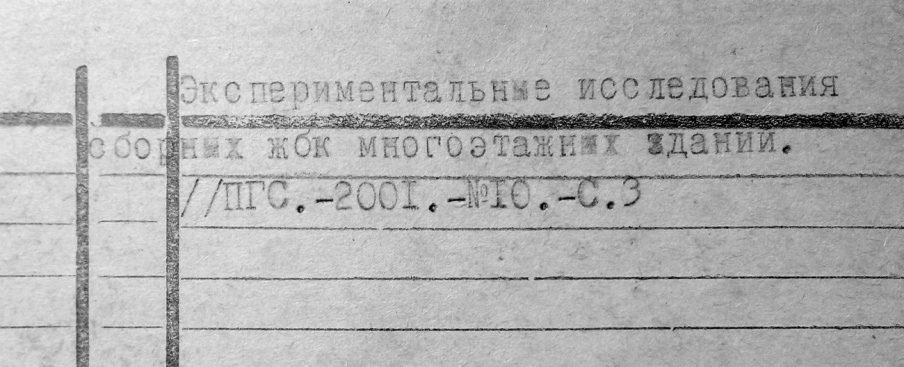 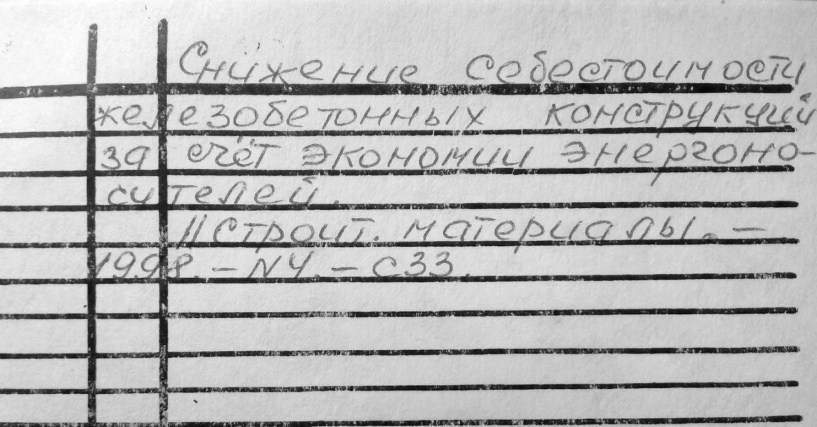 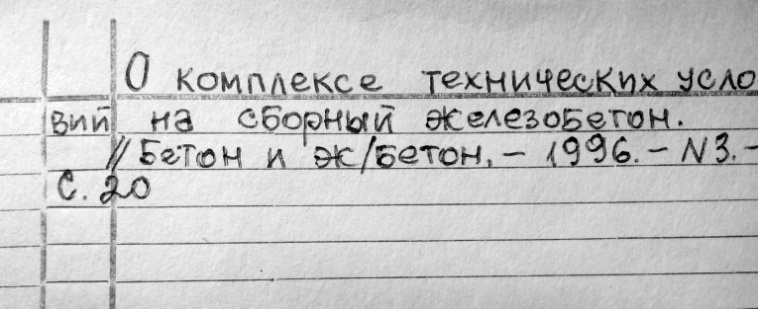 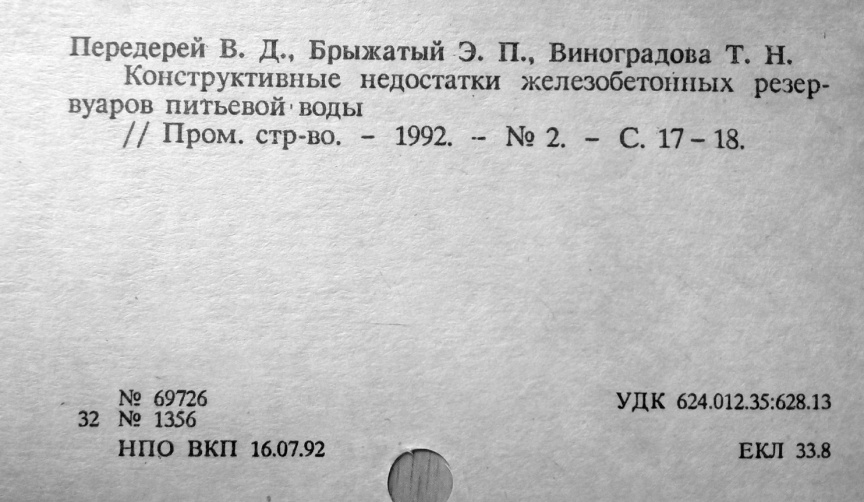 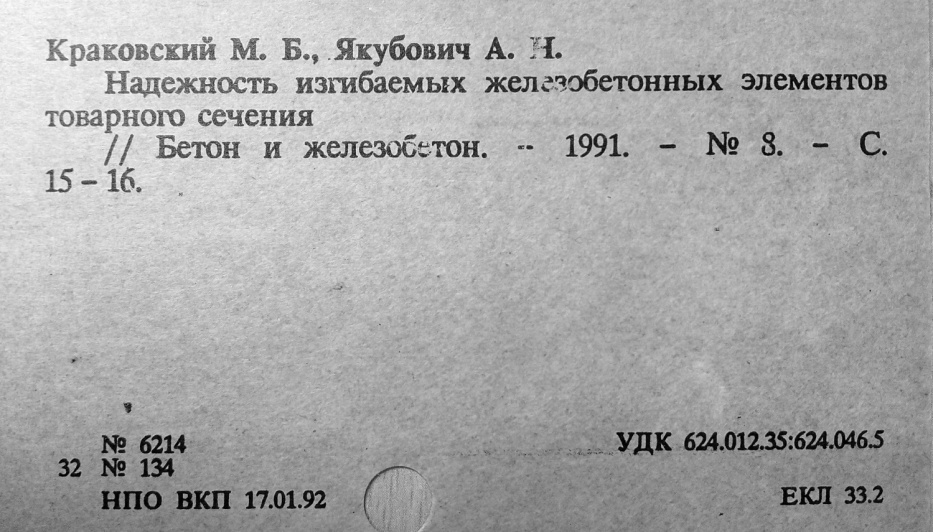 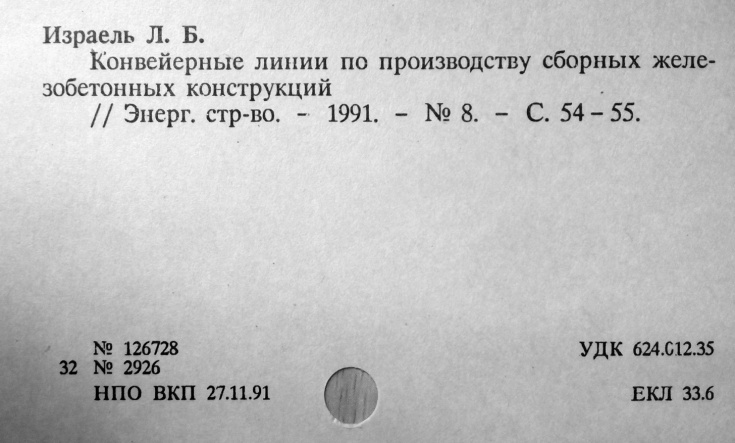 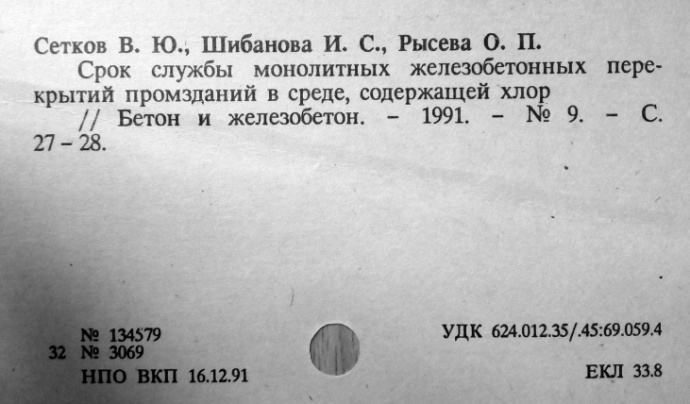 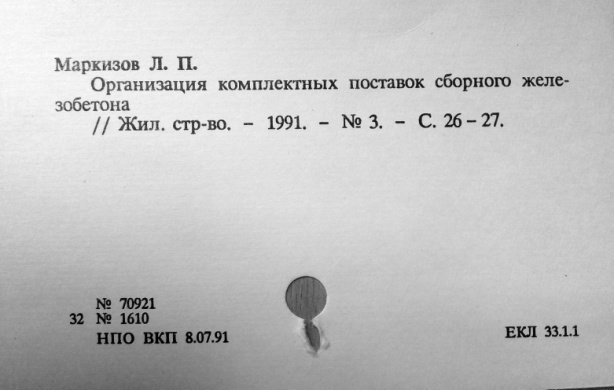 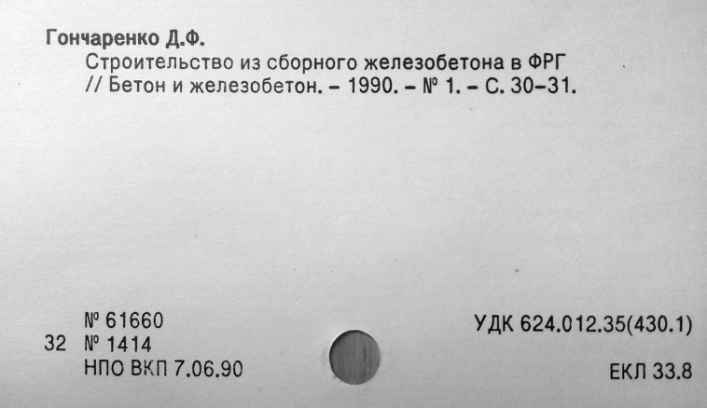 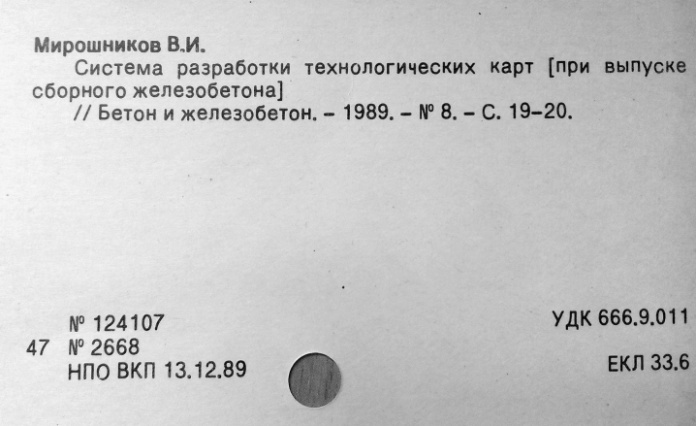 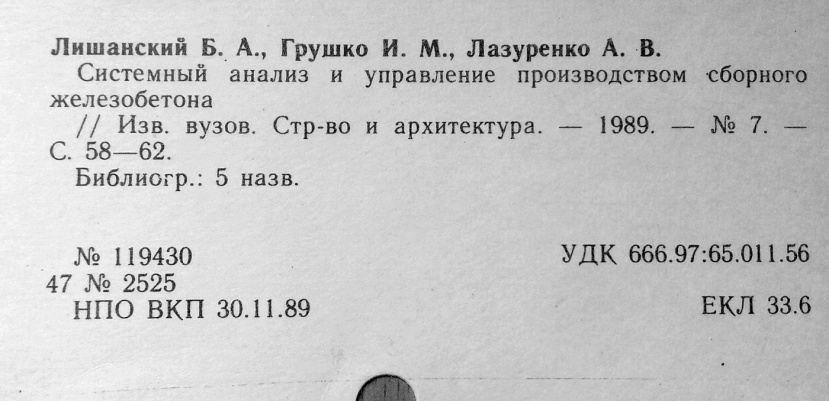 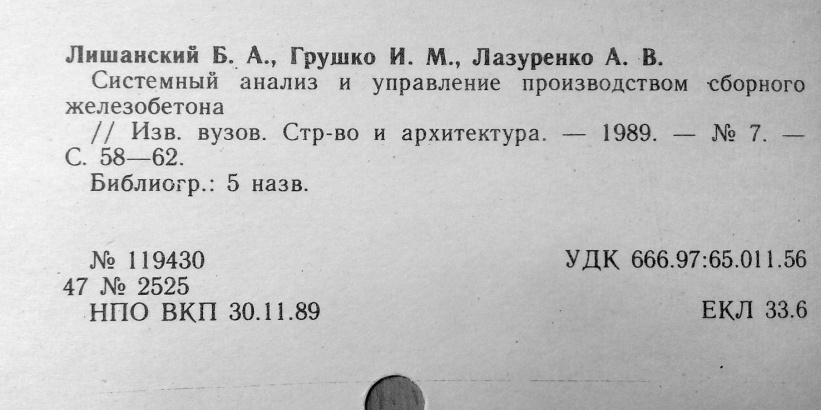 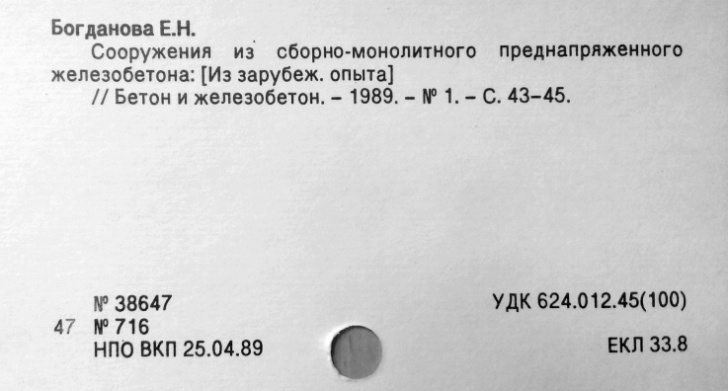 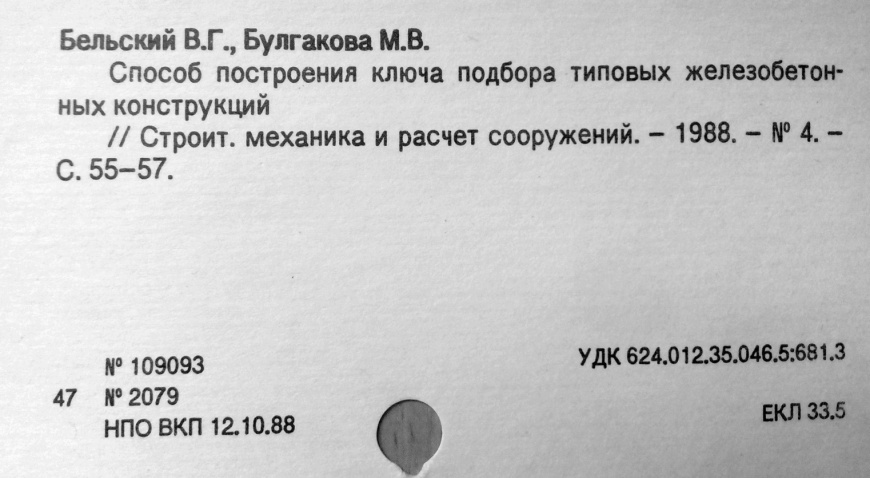 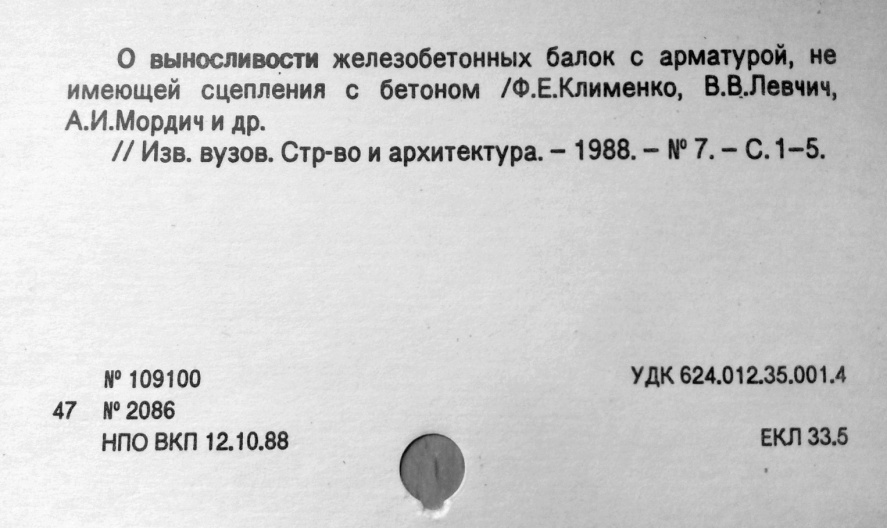 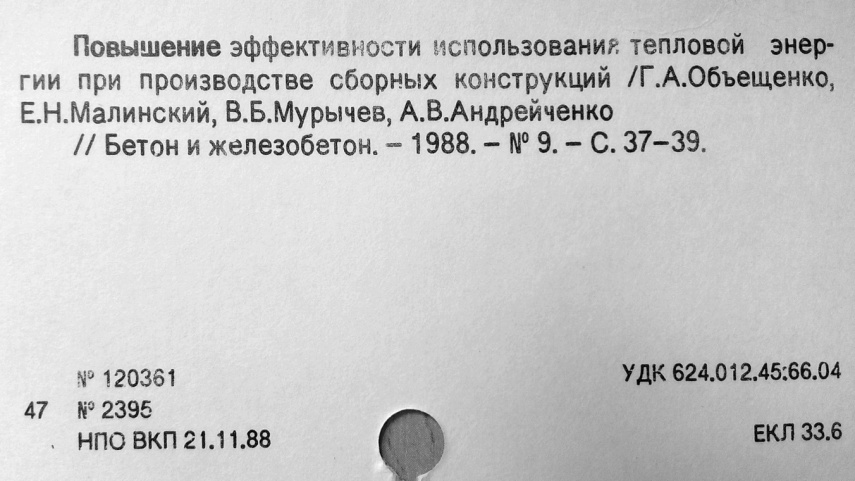 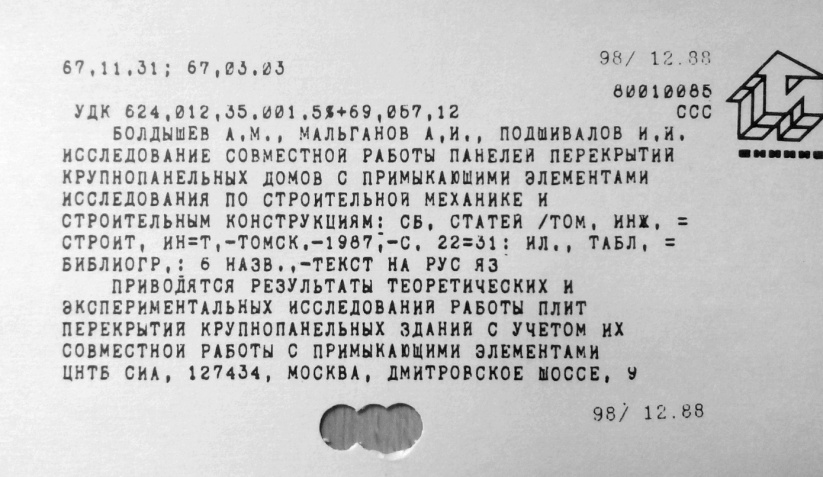 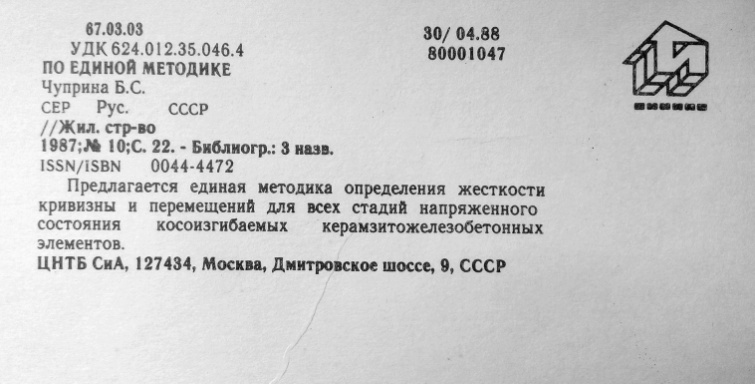 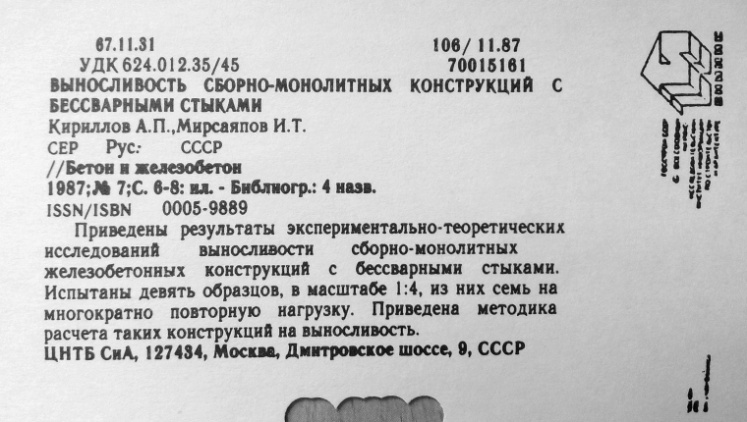 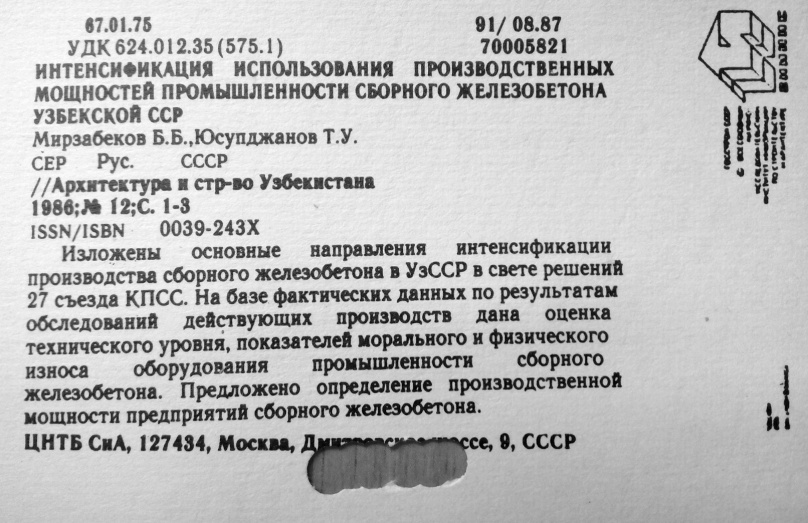 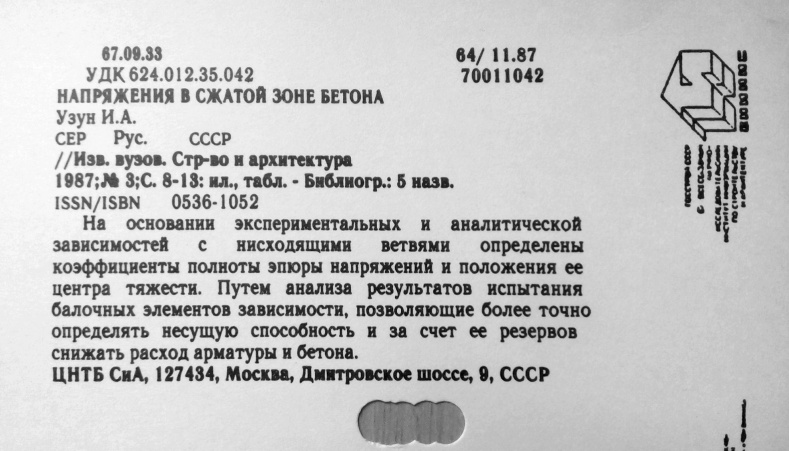 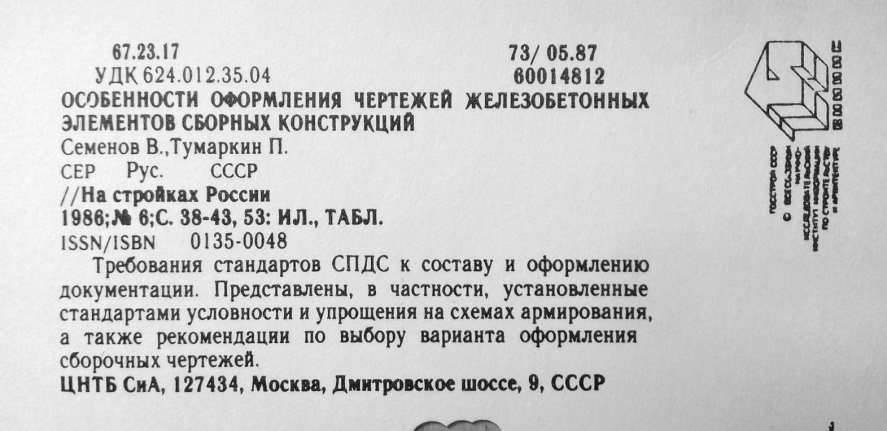 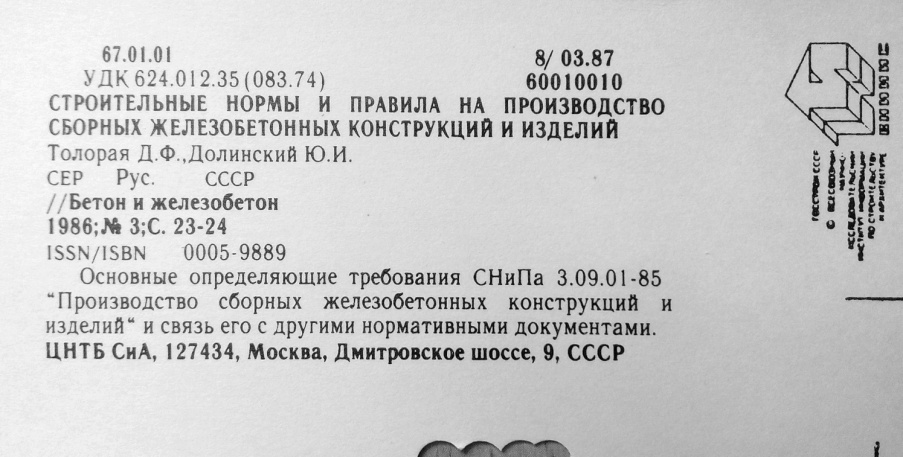 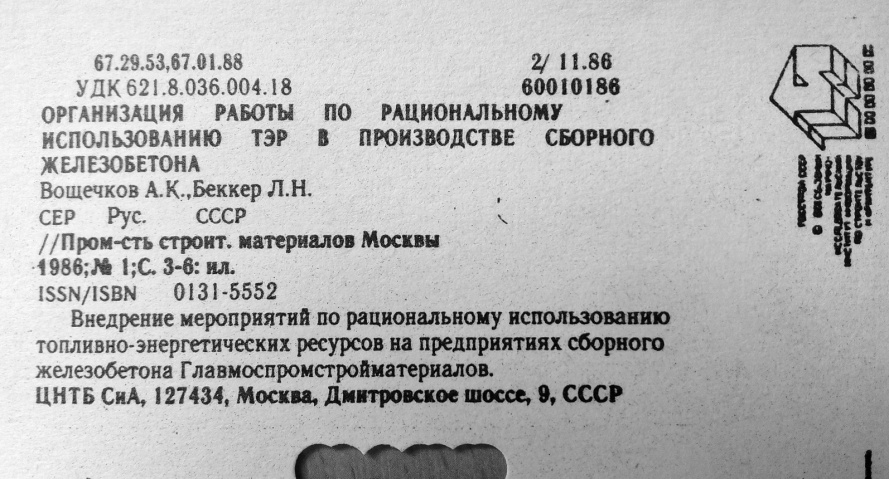 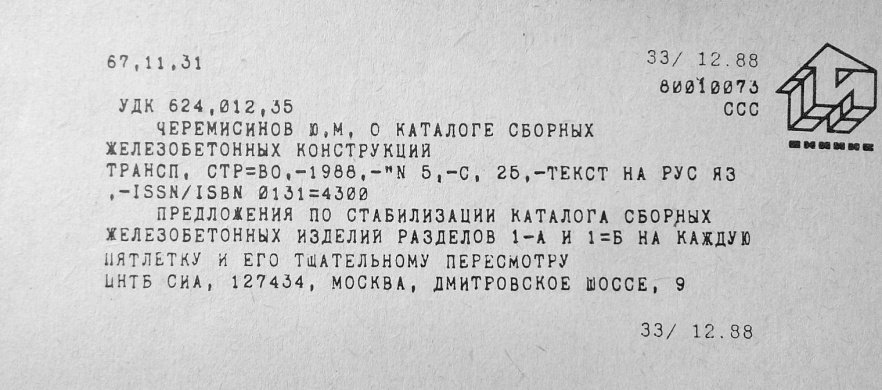 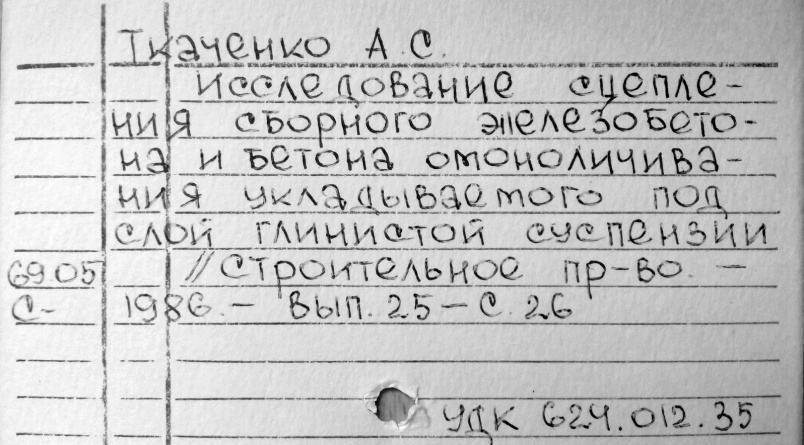 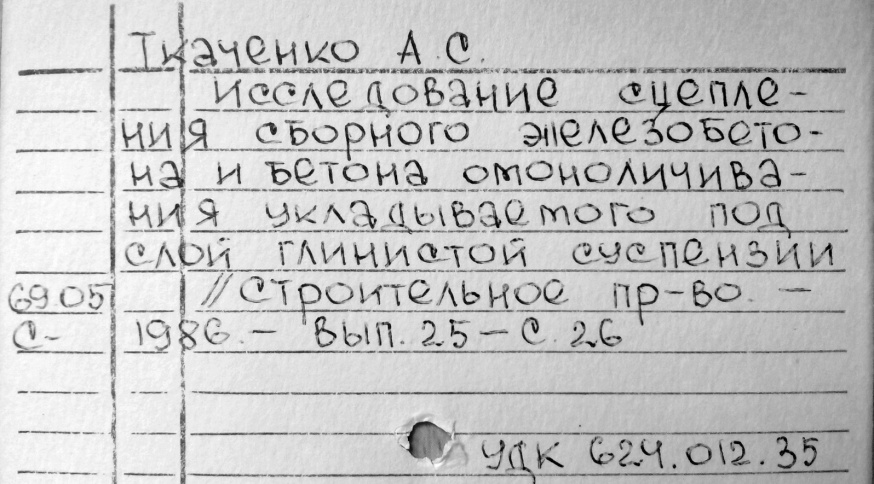 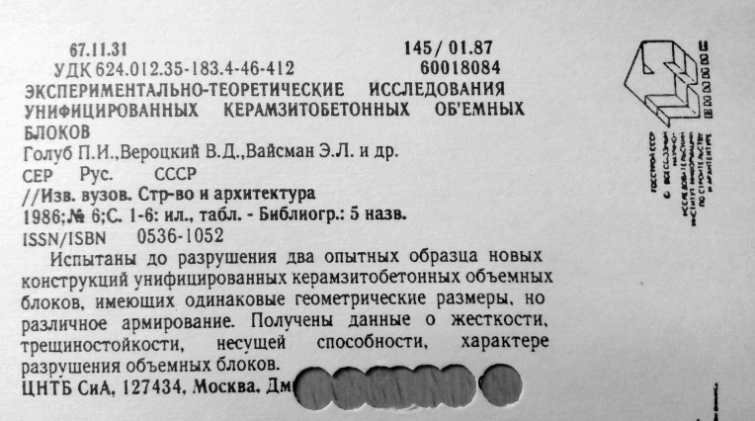 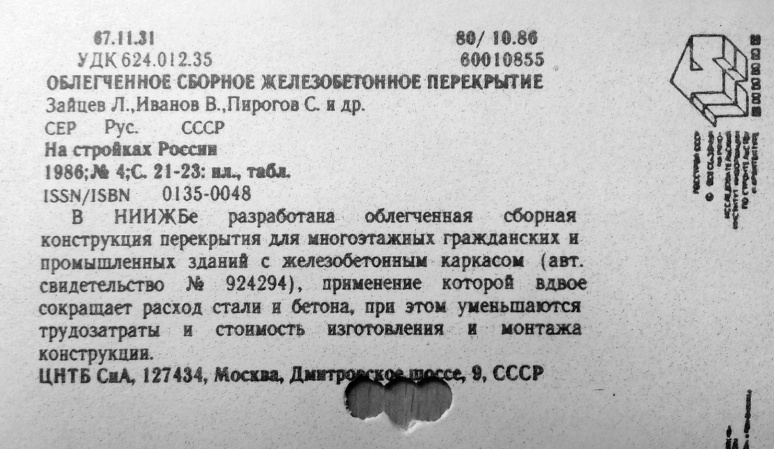 